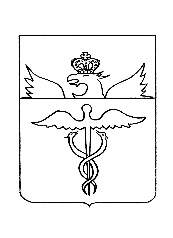 АдминистрацияБутурлиновского городского поселения Бутурлиновского муниципального районаВоронежской областиПостановлениеот 28.01.2022 г.  № 45         г. БутурлиновкаОб утверждении стоимости услуг по погребению на территории Бутурлиновского городского поселения Бутурлиновского муниципального района Воронежской области В соответствии с Федеральными законами от 06.10.2003 №131-ФЗ «Об общих принципах организации местного самоуправления в Российской Федерации», от 12.01.1996 № 8-ФЗ «О погребении и похоронном деле»,  постановлением Правительства РФ от 27.01.2022 № 57 «Об утверждении коэффициента индексации выплат, пособий и компенсаций в 2022 году», Уставом Бутурлиновского городского поселения Бутурлиновского муниципального района Воронежской области, администрация Бутурлиновского городского поселения ПОСТАНОВЛЯЕТ:1. Утвердить стоимость услуг, предоставляемых согласно гарантированному перечню услуг по погребению на территории Бутурлиновского городского поселения Бутурлиновского муниципального района Воронежской области, согласно приложению.2.  Стоимость услуг, предоставляемых согласно гарантированному перечню услуг по погребению, подлежит индексации, исходя из прогнозируемого уровня инфляции, установленного федеральным законодательством, в сроки определяемые Правительством Российской Федерации.3. Признать утратившим силу постановление администрации Бутурлиновского городского поселения от 01.02.2021 года № 30 «Об утверждении стоимости гарантированного перечня услуг по погребению в Бутурлиновском городском поселении.4. Опубликовать настоящее постановление в официальном периодическом печатном издании «Вестник муниципальных правовых актов Бутурлиновского городского поселения Бутурлиновского муниципального района Воронежской области» разместить на официальном сайте органов местного самоуправления Бутурлиновского городского поселения Бутурлиновского муниципального района Воронежской области в информационно-телекоммуникационной сети «Интернет».5.      Настоящего постановление вступает в силу с 1 февраля 2022 года.6.      Контроль исполнения настоящего постановления оставляю за собой.Глава администрации Бутурлиновского городского поселения                                                                                              А.В. ГоловковУТВЕРЖДЕНАпостановлением администрацииБутурлиновского городского  поселения Бутурлиновского муниципального районаВоронежской областиот 28.01.2022 № 45Стоимость услуг,предоставляемых согласно гарантированному перечню услуг по погребению на территории Бутурлиновского городского поселения Бутурлиновского муниципального района Воронежской областиСОГЛАСОВАНО: Директор филиала № 8 Государственного учрежденияВоронежского регионального отделения Фонда социального страхования                                                                          Л.В.РудаковаРуководитель клиентской службы (на правах отдела)В Бутурлиновском районе (по доверенности)                                        А.П.ГамзинаРуководитель департамента  социальной  защиты Воронежской области                                                                  О.В. СергееваПОЯСНИТЕЛЬНАЯ ЗАПИСКАк проекту постановления администрации Бутурлиновского городского поселения Бутурлиновского муниципального района Воронежской области «Об утверждении стоимости услуг по погребению на территории Бутурлиновского городского поселения Бутурлиновского муниципального района Воронежской области»Согласно ст. 9 Федерального закона от 12.01.1996 № 8-ФЗ «О погребении и похоронном деле» супругу, близким родственникам, иным родственникам, законному представителю или иному лицу, взявшему на себя обязанность осуществить погребение умершего, гарантируется оказание на безвозмездной основе следующего перечня услуг по погребению:1) оформление документов, необходимых для погребения;2) предоставление и доставка гроба и других предметов, необходимых для погребения;3) перевозка тела (останков) умершего на кладбище (в крематорий);4) погребение (кремация с последующей выдачей урны с прахом).Стоимость услуг, предоставляемых согласно гарантированному перечню услуг по погребению, определяется органами местного самоуправления по согласованию с соответствующими отделениями Пенсионного фонда Российской Федерации, Фонда социального страхования Российской Федерации, а также с органами государственной власти субъектов Российской Федерации.В соответствии с постановлением Правительства РФ от 27.01.2022               № 57 «Об утверждении коэффициента индексации выплат, пособий и компенсаций в 2022 году» с 01.02.2022 года коэффициент индексации равен 1,084.С 01.02.2022 года стоимость услуг, предоставляемых согласно гарантированному перечню услуг по погребению, составит 6 964 руб. 68 коп.Расчеты стоимости услуг по погребению с расшифровками по видам затрат указаны в таблицах.Услуги по оформлению документов, необходимых для погребения осуществляются бесплатно.Таблица 1Таблица 2Таблица 3№ п/пНаименование услуг, предоставляемых специализированной службой по вопросам похоронного делаСтоимость услуг (в рублях)1Оформление документов, необходимых для погребения.Производится бесплатно2Предоставление и доставка гроба и других предметов, необходимых для погребения.3259,173Перевозка тела (останков) умершего на кладбище (в крематорий).1429,924Погребение (кремация с последующей выдачей урны с прахом)2275,59ИТОГО:ИТОГО:6964,68Предоставление и доставка гроба и других предметов, необходимых для погребенияПредоставление и доставка гроба и других предметов, необходимых для погребенияПредоставление и доставка гроба и других предметов, необходимых для погребенияПредоставление и доставка гроба и других предметов, необходимых для погребения№ п/пНаименование затратСумма (руб.)2021 годСумма (руб.)2022 год1.Облачение тела614-14665-732.Изготовление гроба:1256-041361-552.1.Материалы895-71970-952.2.Заработная плата360-33390-603.Доставка гроба:799-33866-47   3.1.Транспортные расходы506-64549-203.2.Заработная плата134-51145-813.3.Амортизация158-18171-464.Прибыль337-10365-42Общая стоимость, руб.Общая стоимость, руб.3006-613259-17Перевозка тела (останков) умершего на кладбище (в крематорий)Перевозка тела (останков) умершего на кладбище (в крематорий)Перевозка тела (останков) умершего на кладбище (в крематорий)Перевозка тела (останков) умершего на кладбище (в крематорий)№ п/пНаименование затратСумма (руб.)2021 годСумма (руб.)2022 год1.Транспортные расходы868-27941-202.Заработная плата383-99416-243.Прибыль66-8672-48Общая стоимость, руб.Общая стоимость, руб.1319-121429-92Погребение (кремация с последующей выдачей урны с прахом)Погребение (кремация с последующей выдачей урны с прахом)Погребение (кремация с последующей выдачей урны с прахом)Погребение (кремация с последующей выдачей урны с прахом)№ п/пНаименование затратСумма (руб.)2021 годСумма (руб.)2022 год1.Заработная плата:1279-381386-851.1.Рытьё могилы1025-691111-851.2.Поднос умершего до могилы и захоронение253-69275-002.Изготовление и установка регистрационной таблички:749-85812-842.1.Материалы 612-08663-492.2.Заработная плата137-77149-353.Формирование могильного холма58-8963-844.Прибыль11-1312-06Общая стоимость, руб.Общая стоимость, руб.2099-252275-59